                                                        ΑΔΑ: ΒΕΖΓ4691ΩΓ-ΧΘΛ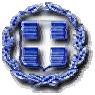 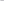 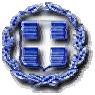 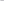 …………….., …. /…./2021…..       ΕΛΛΗΝΙΚΗ   ΔΗΜΟΚΡΑΤΙΑ 	 	 	     Αριθμ. Πρωτ.: 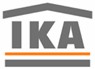 	ΙΔΡΥΜΑ 	                                                                           	ΚΟΙΝΩΝΙΚΩΝ  	 	ΑΣΦΑΛΙΣΕΩΝ 	 ΕΝΙΑΙΟ ΤΑΜΕΙΟ ΑΣΦΑΛΙΣΗΣ ΜΙΣΘΩΤΩΝ              …………………….. ΥΠΟΚ/ΜΑ ……………………       ΤΜΗΜΑ                   : ΕΣΟΔΩΝ Ταχ. Διεύθυνση     : ……………………..............                                     ………………………….........   Πληροφορίες          :  …………………………........ Αριθ. τηλεφώνου  : …………………………………. Email                        : …………………………………. Β Ε Β Α Ι Ω Σ Η ΓΙΑ ΤΗΝ ΑΠΟΔΕΙΞΗ ΕΜΠΕΙΡΙΑΣ ΤΩΝ ΑΠΟΚΛΕΙΣΤΙΚΩΝ ΑΔΕΛΦΩΝ ΝΟΣΟΚΟΜΩΝ Βεβαιώνεται ότι, ο/η …….….………………………………………………….του ……………………………………………… Α.Μ.Ε.:     ……………………................, Α.Μ.Κ.Α.: ……………………………………, όπως προκύπτει από τα ασφαλιστικά στοιχεία που μας προσκόμισε, καθώς και από τα μηχανογραφικά τηρούμενα αρχεία της Υπηρεσίας μας έχει πραγματοποιήσει, ως αποκλειστική/κός νοσοκόμα/ος στην ασφάλιση του ΙΚΑ-ΕΤΑΜ συνολικά (…………………………) ημέρες εργασίας.                                           Η παρούσα χορηγείται κατόπιν αιτήσεως του/της ……………………………………………………………., σε εφαρμογή των διατάξεων της υπ’ αριθμ. Υ4α/οικ.37804/25-4-2013 (ΦΕΚ 1023/25-2013 τ.Β΄) με κάθε επιφύλαξη για οποιαδήποτε εκ των υστέρων μεταβολή των στοιχείων, βάσει των οποίων εκδόθηκε.                                                                                                       Ο/Η ΔΙΕΥΘΥΝΤΗΣ/ΡΙΑ    								……………………………………………………..